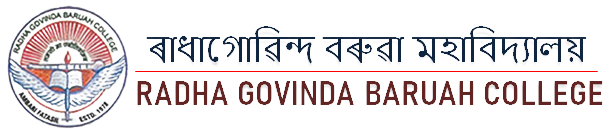 NOTICE23/06/2022Students who are selected and willing to take admission in HS 1st year courses (Arts & Commerce) in R.G. Baruah College must register in the college portal also by using the ARN No. obtained through DARPAN. They must bring a print-out of the form on the day of admission along with other documents.For any assistance candidates may contact the College “Admission Help Desk” or call Admission Helpline Nos. 8011904263, 8638797721.Date of Admission: 01/07/2022 (HS 1st year Arts)Date of Admission: 02/07/2022 (HS 1st year Commerce)Sd/-PrincipalR.G.Baruah CollegeGuwahati-781025